КРИТЕРИИ ОЦЕНИВАНИЯ ИТОГОВОГО СОБЕСЕДОВАНИЯ ПО РУССКОМУ ЯЗЫКУ
Задание 1. Чтение текста вслух
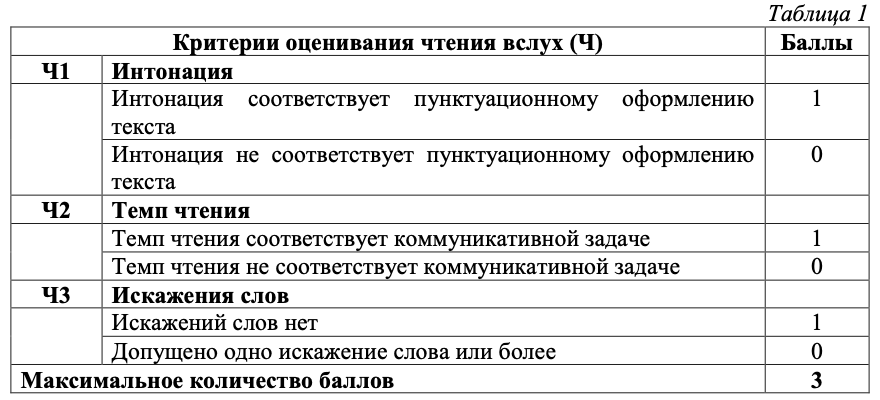 Задание 2. Подробный пересказ текста с включением приведённого высказывания

Задание 3. Монологическое высказывание
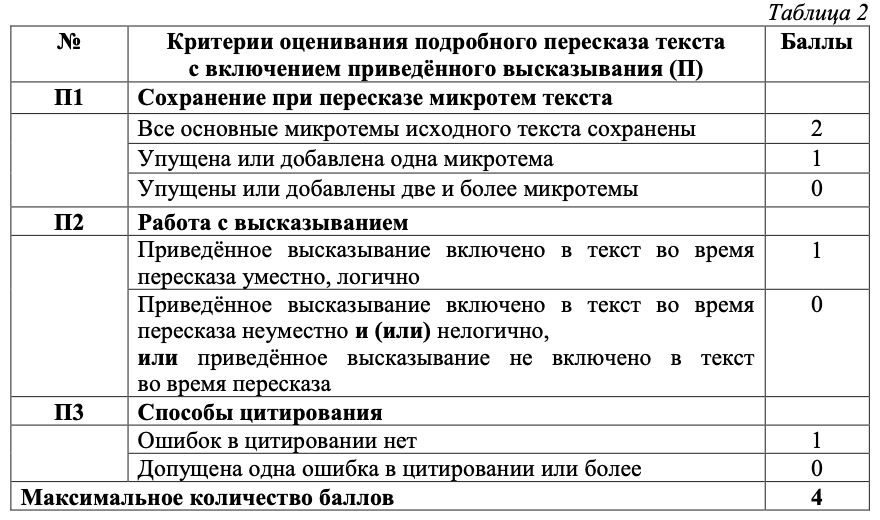 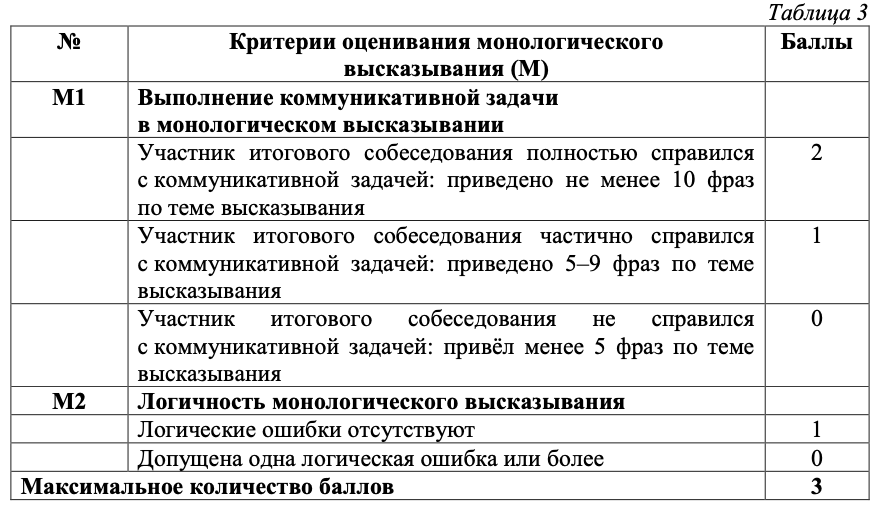 Задание 4. Участие в диалоге
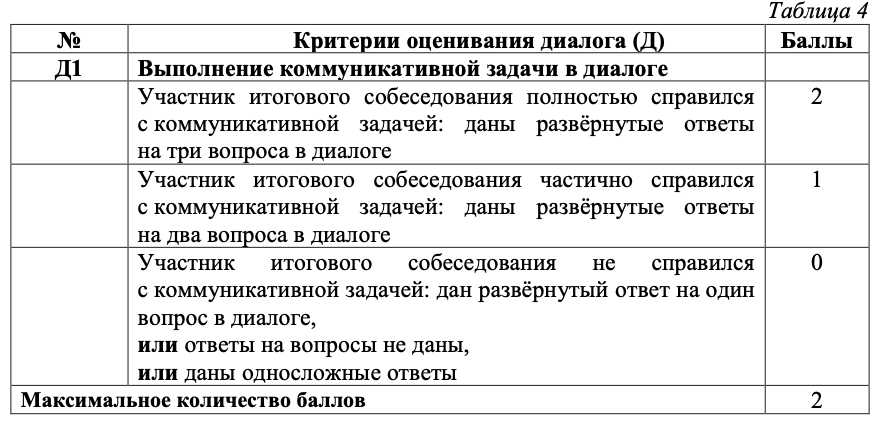 Грамотность речи оценивается в целом по заданиям 1–4.
